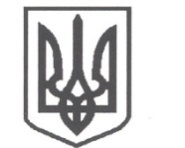 УКРАЇНАСРІБНЯНСЬКА СЕЛИЩНА РАДАЧЕРНІГІВСЬКОЇ ОБЛАСТІРІШЕННЯ(двадцять четверта сесія сьомого скликання)20 грудня 2019 року	  	                                          	смт. СрібнеПро виконання  Програми                                                                           «Фінансової підтримки  КП «Комунгосп» Срібнянської селищної ради  та здійснення внесків до його  статутного  капіталу   на 2018-2019 роки»           Заслухавши інформацію першого заступника селищного голови В.Желіби про виконання Програми «Фінансової підтримки КП «Комунгосп» Срібнянської селищної ради та здійснення внесків до його статутного капіталу на 2018-2019 роки»,  керуючись ст.26 Закону України «Про місцеве самоврядування в Україні, селищна рада вирішила: 1.Звіт про виконання Програми «Фінансової підтримки КП «Комунгосп» Срібнянської селищної ради та здійснення внесків до його статутного капіталу на 2018-2019 роки» взяти до відома (звіт додається). 2.Забезпечити оприлюднення цього  рішення згідно з діючим законодавством.3.Контроль за виконанням даного рішення покласти на постійну комісію з питань бюджету, соціально-економічного розвитку та інвестиційної  діяльності.Секретар  ради                                                                      І.МАРТИНЮК                                                                          Додаток                                                                                                      до рішення  двадцять четвертої сесії                                                                                                    сьомого скликання                                                                                                     Срібнянської   селищної ради                                                                                                                                                                                                                                                          20.12.2019Звіт про виконання Програми «Фінансової підтримки КП «Комунгосп» Срібнянської селищної ради та здійснення внесків до його статутного капіталу на 2018-2019 роки»23 лютого 2018 року на п’ятій позачерговій сесії сьомого скликання було затверджено Програму «Фінансової підтримки КП «Комунгосп» Срібнянської селищної ради та здійснення внесків до його статутного капіталу на 2018-2019 роки».За період дії Програми Селищною радою було надано комунальному підприємству фінансову підтримку з місцевого бюджету на суму 2049,413 тис. грн. та з державного бюджету на суму 5186,806 тис. грн. 	За рахунок фінансової підтримки було здійснено придбання техніки та бензину для комунального підприємства, а також виплачено заробітну плату працівникам та сплачено за послуги по наданню електроенергії.	Таким чином на оплату заробітної плати було використано - 1361,704 тис. грн., на придбання бензину було використано - 325,818 тис. грн., на сплату за послуги по наданню електроенергії - 120,478 тис. грн., а також придбано техніку на суму - 5428,219 тис. грн.	Матеріальна база комунального підприємства «Комунгосп» за 2018 рік поповнилася асенізаційним автомобілем на шасі МАЗ, екскаватором-навантажувачем АМКОДОР, трактором МТЗ 82.1 та трактором Беларус 1221.2, автогідропідйомником, а за 2019 рік було придбано комплектувальні вироби до транспортних засобів спеціального призначення, а саме вакуумний напівпричіп-цистерну та подрібнювач гілок загальною кошторисною вартістю 483,81 тис. грн.Секретар  ради                                                                      І.МАРТИНЮК